ASSUMPTION OF THE VIRGIN MARY UKRAINIAN ORTHODOX CHURCHECUMENICAL PATRIARCHATE OF CONSTANTINOPLE AND NEW ROME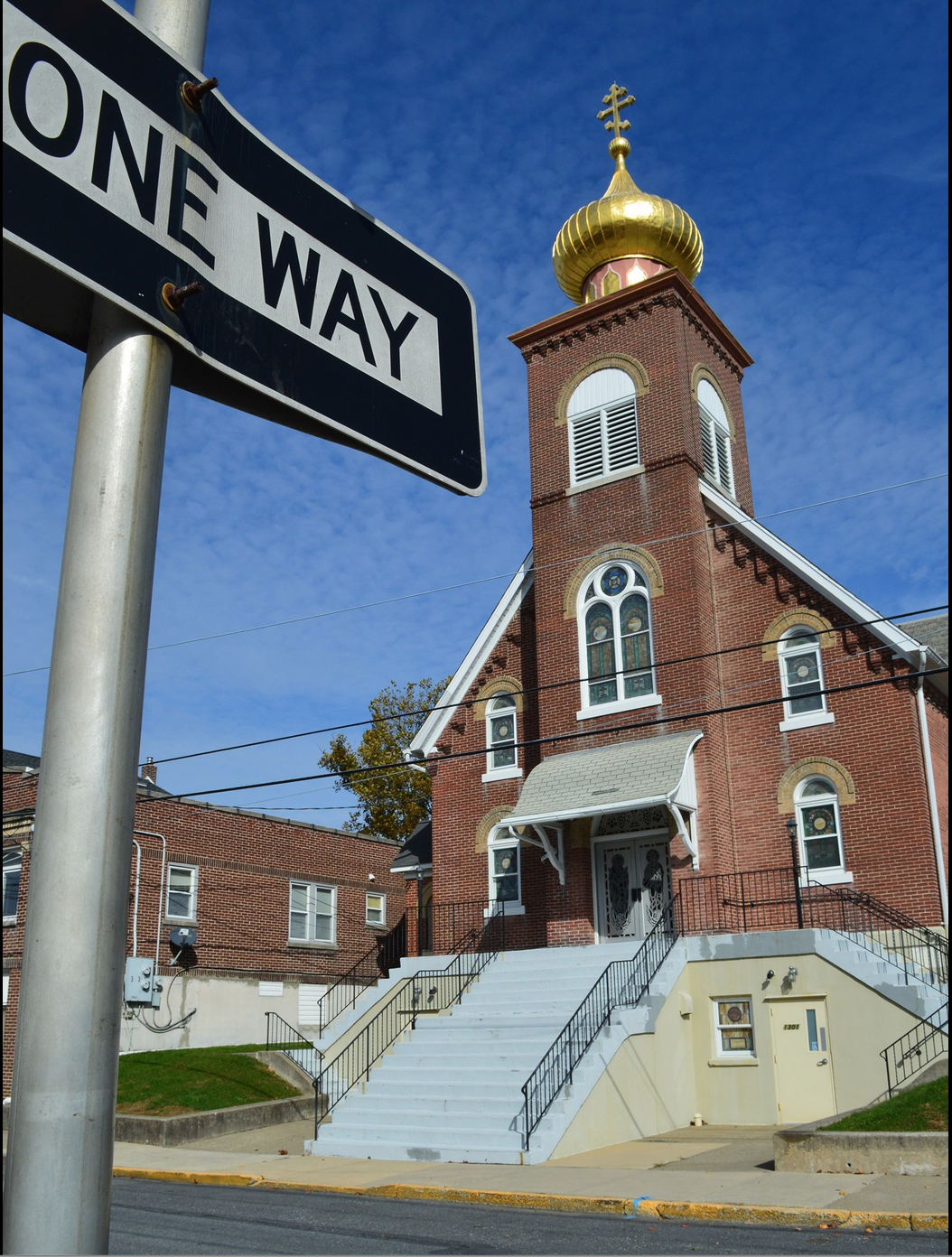 1301 Newport Avenue, Northampton, Pennsylvania 18067Rev. Fr. Oleg Kravchenko, RectorProtodeacon Mikhail Sawarynski, AttachedWebsites:	holyassumption.org and ukrainianorthodoxchurchusa.orgFacebook:	Assumption of the Virgin Mary Ukrainian Orthodox ChurchYouTube:	AVM UOC ChurchContacts:	Fr. Oleg Kravchenko - (484) 834-7261; olegkravchenko2212@gmail.comProtodeacon Mikhail – (H) (610) 262-3876); pravoslavni@rcn.comOffice – (610) 262-2882; avmuoc@gmail.comWebmaster, John Hnatow – john.hnatow@gmail.comClick HERE for Prayer in Time of Corona VirusTune in to our news, announcements, and online Facebook Livestream Liturgies HERE!Sun. 23 Jan.	31st SUNDAY AFTER PENTECOST. TONE 6. SUNDAY after THEOPHANY.    GREGORY of Nyssa (395). Ven. DOMETIAN, Bishop of Melitene (601). Ven MACARIY of the Kyiv Caves. Blessed THEOSEBIA the Deaconess. Epistles: Ephesians 4: 7-13 & 1 Corinthians 12: 7-11Gospels: Matthew 4: 12-17 & Matthew 10: 1, 5-8 3:00 PM 	OUTDOOR BLESSING OF WATER by the Clergy at Jordan Park Christ Is Baptized!                                    In the River Jordan!Liturgical Meneion & Scripture Readings Mon. 24 Jan.	Ven. Theodosius the Great, the Cenobiarch (529).Heb. 11:17-23, 27-31	Mk. 9:42-10:1Tue. 25 Jan.	Martyr Tatiana of Rome (226-235). Heb. 12:25-26; 13:22-25 	Mk. 10:2-12Wed. 26 Jan.	Martyrs Hermylus and Stratonicus at Belgrade (315). Jas. 1:1-18	Mk. 10:11-16Thu. 27 Jan.	The Holy Fathers slain at Sinai and RaithuJas. 1:19-27	Mk. 10:17-27Fri. 28 Jan.	Venn. Paul of Thebes (341), and John Calabytes (450).Jas. 2:1-13	Mk. 10:23-32Sat. 29 Jan.	Veneration of the Precious Chains of the Apostle Peter.Col. 1:3-6	Lk. 16:10-155:00 PM	Great Vespers. Sun. 30 Jan.	8:30 AM	Divine Liturgy.  THE ANNUAL PARISH MEETINGPROPERS FOR THE LITURGY ST. JOHN CHRYSOSTOMTropar of the Resurrection, Tone 6The angelic powers were at Your tomb. The guards became as dead men. Mary stood by Your grave, seeking Your most pure Body. You captured Hell not being tempted by it. You came to the Virgin granting Life. Lord, Who arose from the dead, Glory to You. Tropar of Theophany, Tone 1When You, Lord, were baptized in the Jordan, the worship of the Trinity was made manifest, for the voice of the Father bore witness to You and called You His Beloved Son, and the Spirit, in the form of a dove, confirmed the truthfulness of His word. O Christ, our God, You have revealed Yourself and have enlightened the world, glory to You. Tropar to Gregory of Nyssa, Tone 4In truth you were revealed to your flock as a rule of faith, an image of humility ad a teacher of abstinence; your humility exalted you; your poverty enriched you. Hierarch Gregory, entreat Christ our God, that our souls may be saved.Glory to the Father and to the Son and to the Holy Spirit.Kondak to Gregory of Nyssa, Tone 1You kept watch with the eyes of your soul, holy bishop, revealing yourself as a watchful pastor of the world. With the staff of your wisdom and your fervent intercessions, you drove away all heretics like wolves. You preserved your flock from harm, most wise Gregory.Now and ever and to the ages of ages. Amen.Kondak of Theophany, Tone 4Today, Lord, You have appeared to the universe and Your Light has shone on us who with understanding praise You. You have come, un-approachable Light and revealed Yourself to us.Prokimen of Theophany, Tone 1Let Your mercy, Lord, be upon us as we have put our hope in You.Verse: Rejoice in the Lord, you Righteous. Praise befits the upright. Epistle:  Ephesians  4:7-13Alleluia Verses, Tone 4Lord, I will chant of Your mercies forever; with my mouth I will proclaim Your Truth from generation to generation.You have said: Mercy will be established forever and my Truth will be prepared in the heavens.Your priests shall be clothed with righteousness and Your Righteous shall rejoice.Gospel: Matthew 4: 12-17 Instead of “It is right in truth”Magnify, my soul, the Most Pure Virgin Birth-Giver of God who is greater in honor and more glorious than the hosts on high.Irmos, Tone 2No tongue is capable of praising you worthily. The angelic mind is overawed in exalting you, Birth-Giver of God. But accept our faith since you are good and know our divinely inspired love. You are the Protectress of Christians and we magnify you.Communion Hymn: Praise the Lord from the heavens, praise Him in the highest. The grace of God that brings salvation to all has appeared. Alleluia (3X)OUTDOOR BLESSING OF WATER by the Clergy Brotherhood which be held TODAY 3pm at Jordan Park in Allentown/Whitehall (1169 N 6th Street Ext, Whitehall). Please pick up calendars and envelops downstairs in the hall.THE ANNUAL PARISH MEETING will be held on Sunday, January 30, 2022, after Liturgy. Liturgy will be held at 8:30 AM on that day.The senior UOL is collecting GLOVES, SCARVES AND HATS FOR THE FOOD BANK. Collection box is in the hall. Thank you.SUNDAY SCHOOL SCHEDULE: Mrs. Mary Ost (Preschool/ Elementary) Sundays 8:55-9:20 AM. Mrs. Karen Osmun (Secondary) Sundays at 8:45-9:15 AM. FOR THE FOOD BANK: We were assigned baby foods, but they also need cans of potatoes, tuna fish, canned meats, pasta, spaghetti sauce, mac & cheese.VARENYKY SCHEDULE:  February 3, 17. 300 dozen limit. We strongly need your help as a volunteer. Please call Helen: 610-261-4575.BIRTHDAYS:30 Jan…Stephen Burk, John YostANNIVERSARIES:25 Jan…Dennis & Linda Schmall       MNOHAYA LITA!   MANY YEARS!NECROLOGY: 23 Jan…Alexander Chuhij ’30, Fenny Magerka ’56,  John Fedko ’58, Bishop Joseph (Zhuk) ‘34  24 Jan… Nancy Fogel (infant) ‘39 26 Jan…Priest Michael Zemlachenko ’13 27 Jan…Anna Kowalyshyn ‘9128 Jan…Nicholas Panchyshyn (infant) ’30, Helen Kulchycki ‘10  29 Jan…Charles Boyko ‘88VICHNAYA PAMYAT! MEMORY ETERNAL!PRAYER FOR THE HEALTH & SALVATION OF THE AFFLICTED: child Charlie, priest Vasyl Dovgan, Rosemarie Pypiuk, Kirk Swauger, Azarah Nehmeh, Stephanie Donnelly, Nicholas Alexander, Danny Berro, Paulette Mecherly, Steve Sivulich, child Alexandria, Elizabeth Pastushenko, Philippe Chasseuil, Halyna Kucharchuk, Joan Molnar, Brandon and Stacy Snyder, Aaliyah Osmun, Ihor Broda, James Osmun, William Savitz, Vladimir Krasnopera, Brendan Phillips, Jessie Hnatow, Jessica Meashock, Adam Hewko, Andrew Thaxton, Susan Ferretti, Judy Albright, Rob Hewko, Daniel Kochenash, Christopher Mack, Norman Betrous, Justine Schubert.BLESSING OF HOMES will begin after Liturgy on Wednesday, January 19th. If you do not wish your home blessed or if your name was missed on the list, please text or call Father Oleg. If you would like him to come at a specific time, also text or call. Please have a bowl, candle & icon on the table and a list of names you wish to be commemorated (living & deceased).Jan. 19th & 20th (Northampton)Anicola DworakivskyCrayosky, HelenCrayosky, KathyKerickKroboth	LeindeckerMisko, Michael	Sawarynski, MatthewSeremula, WalterSawarynski, DeaconSemenovych FamilySchubert SavitzTruss Unger    Jan. 21st (Bethlehem Area) AlexanderPypiuk, Gregory BairdPavlinskyReichlMauserMeashockMisko, DavidSeremula, John	Yurconic			  Jan. 22nd (Danielsville, & Lehigh Township)Hallman Hnatow, John Hnatow, Michael Krasnopera Kochenash, Paul Vitushinsky, Nicholas Sawarynski, Paul Seremula, JoeVitushinsky, John           Jan. 24th (Allentown & areas West)Busch Rippey	Parchomenko Dowling Schmall	OstKetterer Vitushinsky, JuanitaPypiuk, Taras Osmun 	YarchakPypiuk, Daniel  Jan. 25th (Hellertown & Easton)PozzettaKuchinos, KathyWoyewodaLelo Gorsky	KankulaJan. 26th - 30th (missed homes & rescheduled ones)